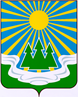 МУНИЦИПАЛЬНОЕ ОБРАЗОВАНИЕ«СВЕТОГОРСКОЕ ГОРОДСКОЕ ПОСЕЛЕНИЕ» ВЫБОРГСКОГО РАЙОНА ЛЕНИНГРАДСКОЙ ОБЛАСТИСОВЕТ ДЕПУТАТОВтретьего созываРЕШЕНИЕот 28.06.2022.1 г.			№  проектО внесении изменений в Положение о муниципальной службе в муниципальном образовании «Светогорское городское поселение» Выборгского района Ленинградской областиВ   соответствии   с   Федеральным   законом   от   6   октября   2003   года   № 131-ФЗ «Об общих принципах организации местного самоуправления в Российской Федерации», Федеральным законом от 2 марта 2007 года № 25-ФЗ «О муниципальной службе в Российской Федерации», областным законом от 11 марта 2008 года № 14-оз «О правовом регулировании муниципальной службы в Ленинградской области», решением совета депутатов от 01.12.2021 №41 «О бюджете муниципального образования   «Светогорское городское поселение» Выборгского района Ленинградской области на 2022 год и на плановый период 2023 и 2024 годов», уставом муниципального образования «Светогорское городское поселение» Выборгского района Ленинградской области, совет депутатовРЕШИЛ: Внести в Положение о муниципальной службе в муниципальном образовании «Светогорское городское поселение» Выборгского района Ленинградской области, утвержденное решением совета депутатов муниципального образования «Светогорское городское поселение» Выборгского района Ленинградской области от 25 декабря 2019 года № 29 (с изменениями от 17 августа 2021 года № 26, от 21 декабря 2021 года № 45) следующие изменения:1.1. Приложение 1 «Реестр должностей муниципальной службы в муниципальном образовании «Светогорское городское поселение» Выборгского района Ленинградской области изложить в новой редакции (приложение 1);1.2. Приложение 2 «Размеры ежемесячной надбавки к должностному окладу в соответствии с присвоенным муниципальному служащему классным чином в муниципальном образовании «Светогорское городское поселение» Выборгского района Ленинградской области» изложить в новой редакции (приложение 2);2. Опубликовать настоящее Решение в газете «Вуокса», в сетевом издании «Официальный вестник муниципальных правовых актов органов местного самоуправления муниципального образования «Выборгский район» Ленинградской области» (npavrlo.ru) и разместить на официальном сайте МО "Светогорское городское поселение" (mo-svetogorsk.ru).3. Решение вступает в силу с 1 сентября 2022 года.Глава муниципального образования 
«Светогорское городское поселение»                                    И.В. ИвановаРазослано: дело, администрация, Официальный вестник, официальный сайт, прокуратура, газета «ВуоксаПриложение 1
к Решению совета депутатов от 28.06.2022 №__

УТВЕРЖДЕНрешением совета депутатов муниципального образования"Светогорское городское поселение"  Выборгского района Ленинградской областиот 25.12.2019 № 29 
(с изм. от 17.08.2021 № 26, от 21.12.2021 №45, от 28.06.2022 №__)(приложение 1)к Положению о муниципальной службев муниципальном образовании  "Светогорское городское
 поселение"  Выборгского района Ленинградской областиР Е Е С Т Рдолжностей муниципальной службыв муниципальном образовании «Светогорское городское поселение» Выборгского района Ленинградской области(действует с 01.09.2022)Наименование должностей   				Размер месячного должностного   муниципальной службы           					оклада (рублей)1.  Категория «Руководители»Высшие должности муниципальной службыГлава администрации 								29744Главные должности муниципальной службыПервый заместитель главы администрации					28122Заместитель главы администрации						26822Ведущие должности муниципальной службыНачальник (заведующий) отдела							19198Старшие должности муниципальной службыНачальник (заведующий) сектора							161302. Категория  «Специалисты»Старшие должности муниципальной службыГлавный специалист 							 14425-16130Ведущий специалист							 12979-14425Младшие должности муниципальной службыСпециалист первой категории						 11679-12979Специалист второй категории					             10504-11679Специалист								             9464-10504	3. Категория «Обеспечивающие специалисты»Старшие должности муниципальной службыГлавный специалист 						             14425-16130Ведущий специалист						             12979-14425Младшие должности муниципальной службыСпециалист первой категории						  11679-12979Специалист второй категории						  10504-11679Специалист									  9464-10504Референт первой категории						              11679-12979Референт второй категории							  10504-11679Референт								              9464-10504Приложение 2
к Решению совета депутатов от 28.06.2022 №__

УТВЕРЖДЕНрешением совета депутатов муниципального образования"Светогорское городское поселение"  Выборгского района Ленинградской областиот 25.12.2019 № 29 
(с изм. от 17.08.2021 № 26, от 21.12.2021 №45, от 28.06.2022 №__)(приложение 2)к Положению о муниципальной службев муниципальном образовании  "Светогорское городское
 поселение"  Выборгского района Ленинградской областиРазмеры ежемесячной надбавки 
к должностному окладу в соответствии с присвоенным 
муниципальному служащему классным чиномв муниципальном образовании «Светогорское городское поселение» Выборгского района Ленинградской области(действует с 01.09.2022)Присвоенный классный чин   						Размер ежемесячной надбавки  (рублей)Высшие должности муниципальной службымуниципальный служащий 1 класса						10373муниципальный служащий 2 класса						9825муниципальный служащий 3 класса   						9281Главные должности муниципальной службымуниципальный служащий 4 класса						8325муниципальный служащий 5 класса						8053муниципальный служащий 6 класса  					            7780Ведущие должности муниципальной службымуниципальный служащий 7 класса						7096 муниципальный служащий 8 класса 						6551муниципальный служащий 9 класса 						6005 Старшие должности муниципальной службымуниципальный служащий 10 класса						5595муниципальный служащий 11 класса						5185муниципальный служащий 12 класса						4778Младшие должности муниципальной службымуниципальный служащий 13 класса						4230муниципальный служащий 14 класса						3958муниципальный служащий 15 класса						3684